Raport z wizji lokalnej w Rudzie MalenieckiejZadanie 1OpisOpisWydatek 1Dostosowanie toalety dla osób ze szczególnymi potrzebamiDostosowanie toalety dla osób ze szczególnymi potrzebamiDostosowanie zlewu do wymagań dostępności 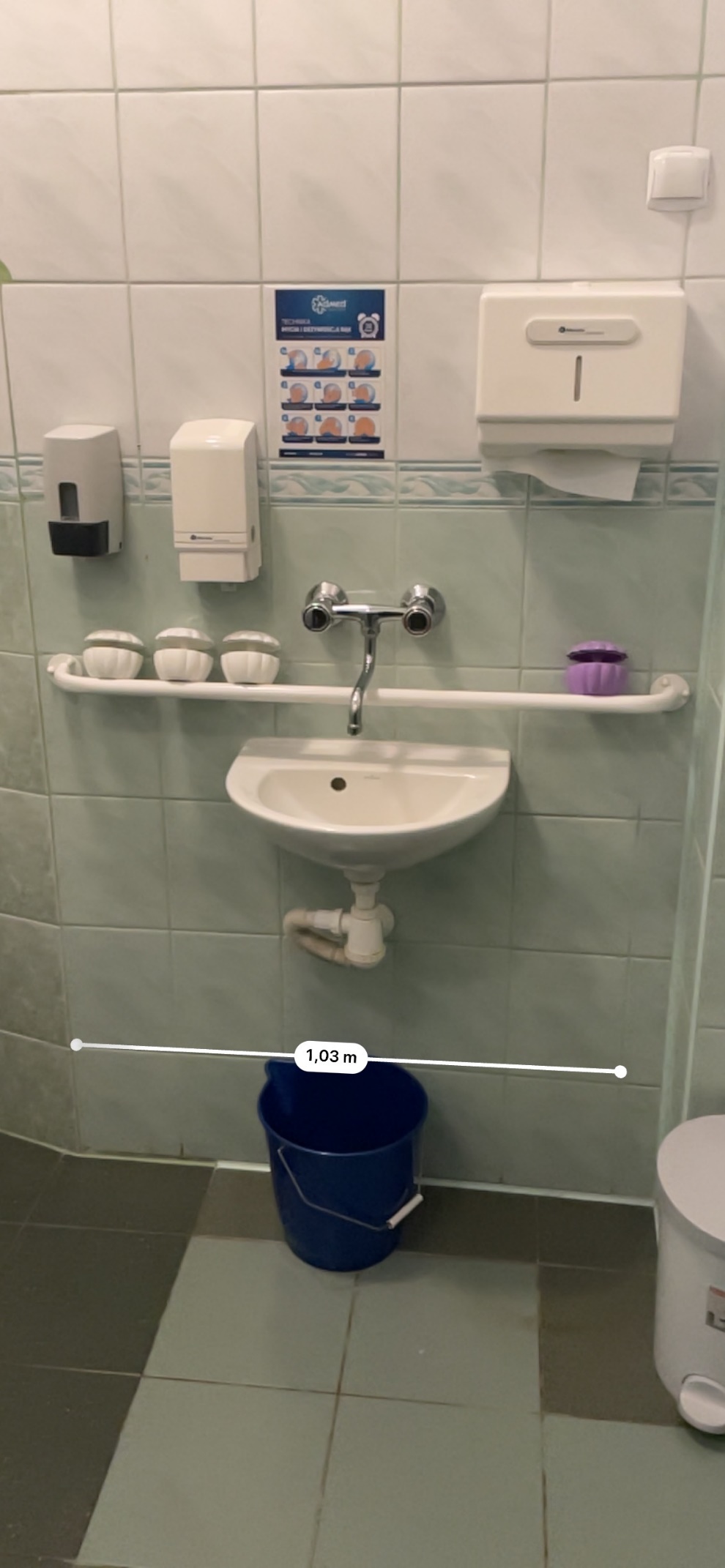 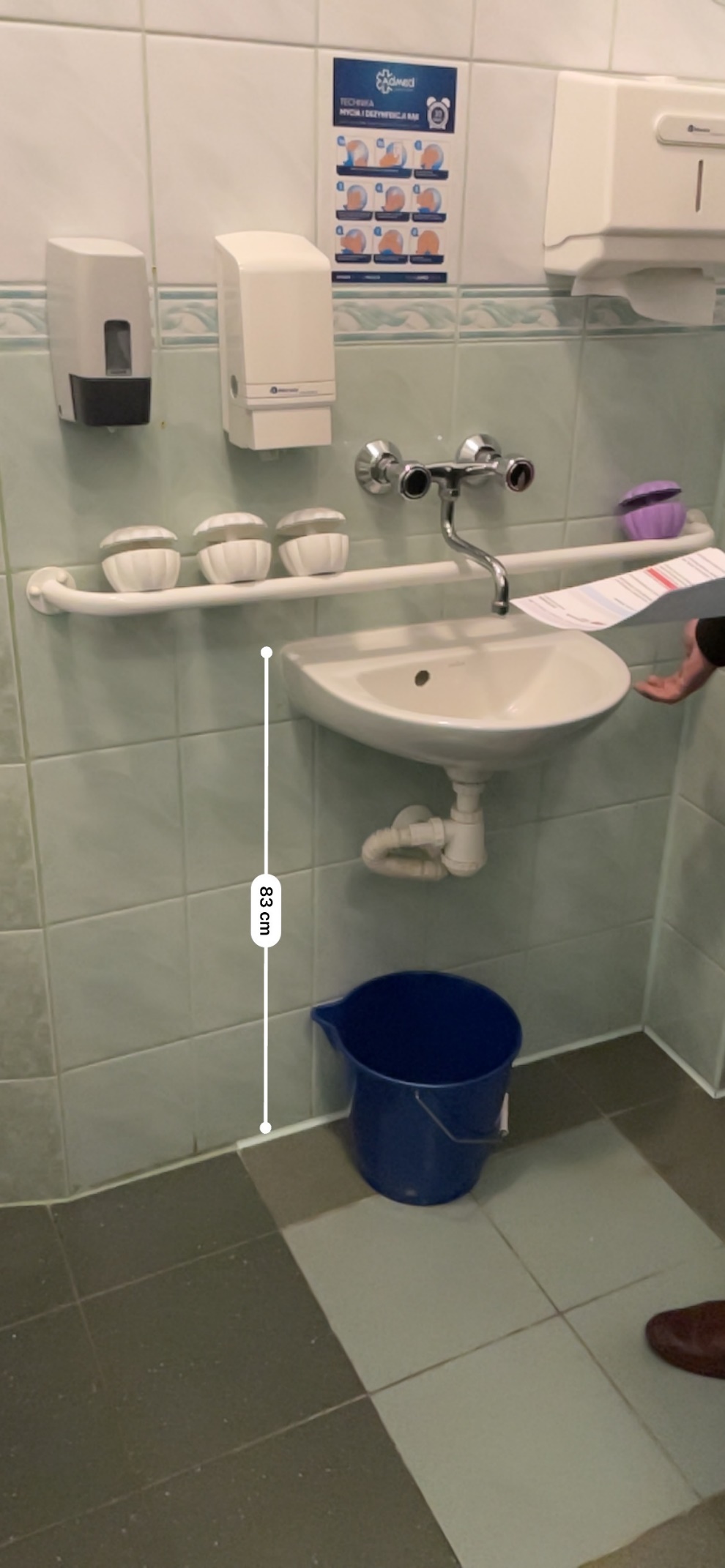 – Należy rozmontować obecną instalację wodną ponieważ baterie zlewów pod dostępność montowane są w zlewie. Całość należy obniżyć oraz zakupić płytki pod te wykute i „dopasować mniej więcej pod kolor” (słowa vce wójta).Dostosowanie zlewu do wymagań dostępności – Należy rozmontować obecną instalację wodną ponieważ baterie zlewów pod dostępność montowane są w zlewie. Całość należy obniżyć oraz zakupić płytki pod te wykute i „dopasować mniej więcej pod kolor” (słowa vce wójta).Dostosowanie zlewu do wymagań dostępności – Należy rozmontować obecną instalację wodną ponieważ baterie zlewów pod dostępność montowane są w zlewie. Całość należy obniżyć oraz zakupić płytki pod te wykute i „dopasować mniej więcej pod kolor” (słowa vce wójta).Dostosowanie zlewu do wymagań dostępności – Należy rozmontować obecną instalację wodną ponieważ baterie zlewów pod dostępność montowane są w zlewie. Całość należy obniżyć oraz zakupić płytki pod te wykute i „dopasować mniej więcej pod kolor” (słowa vce wójta).Dostosowanie zlewu do wymagań dostępności – Należy rozmontować obecną instalację wodną ponieważ baterie zlewów pod dostępność montowane są w zlewie. Całość należy obniżyć oraz zakupić płytki pod te wykute i „dopasować mniej więcej pod kolor” (słowa vce wójta).Dostosowanie muszli klozetowej i uchwytów poręczowych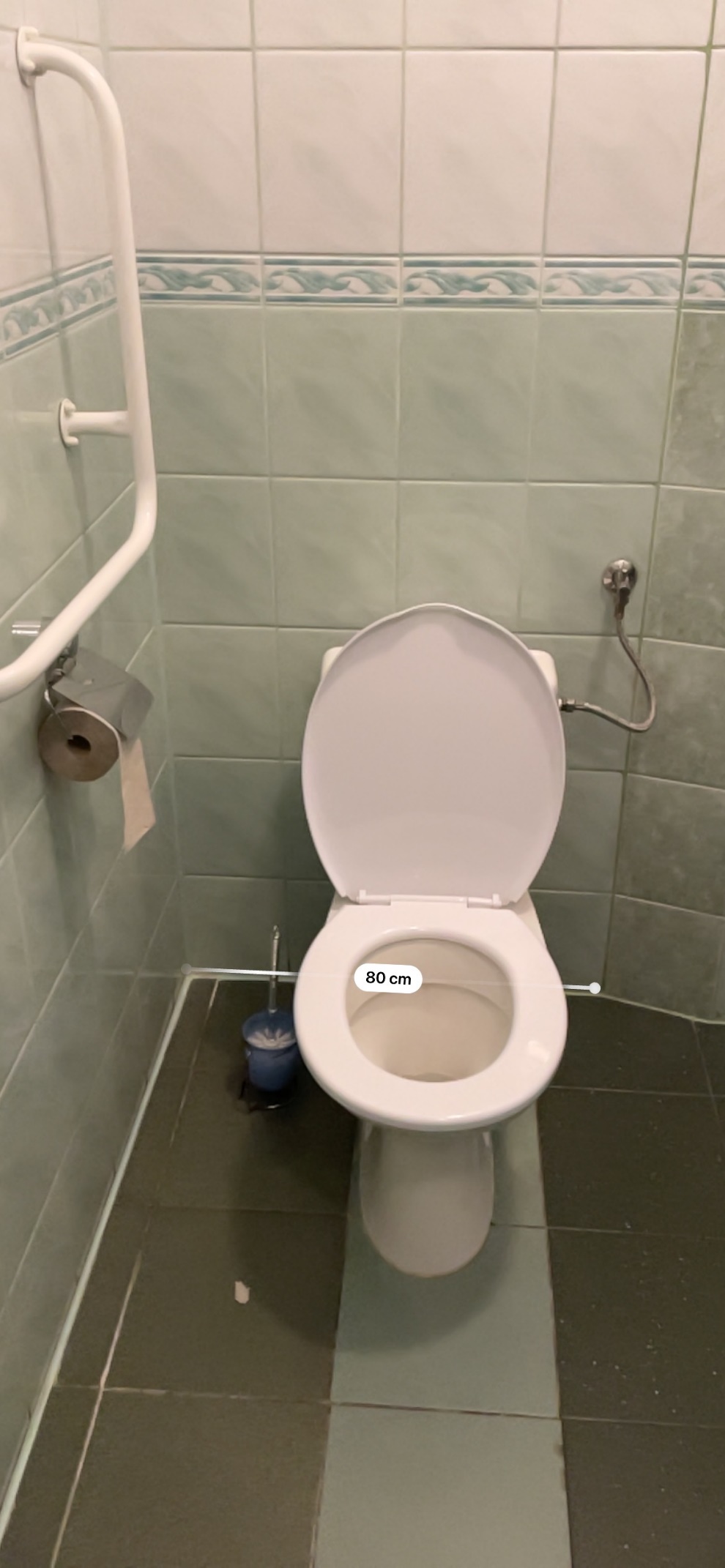 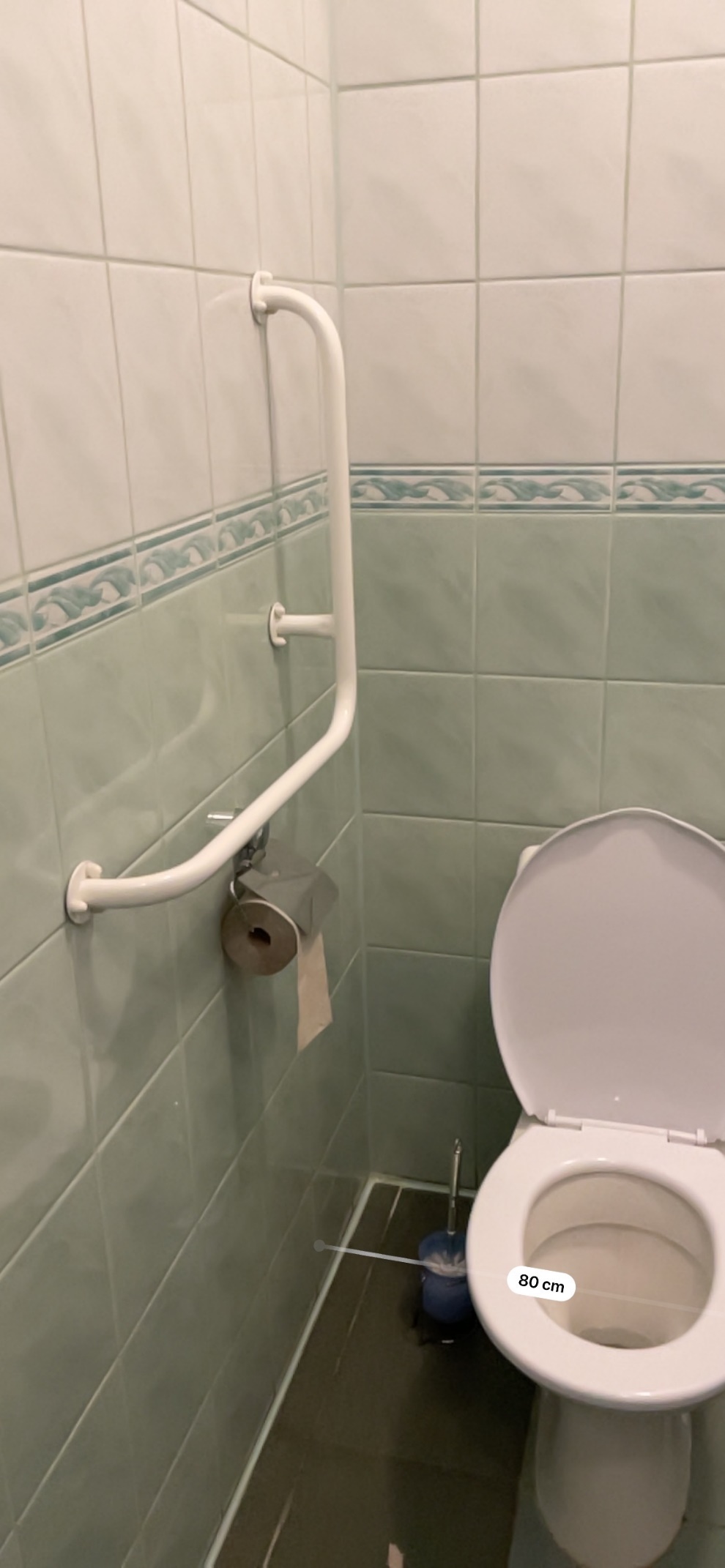 Opis wymaganych kroków do dostosowaniaDostosowanie muszli klozetowej i uchwytów poręczowychOpis wymaganych kroków do dostosowaniaDostosowanie muszli klozetowej i uchwytów poręczowychOpis wymaganych kroków do dostosowaniaDostosowanie muszli klozetowej i uchwytów poręczowychOpis wymaganych kroków do dostosowaniaDostosowanie muszli klozetowej i uchwytów poręczowychOpis wymaganych kroków do dostosowaniaWydatek 2Wydatek 2Zakup i montaż najazdu niwelującego uskok przy drzwiach wejściowych do urzęduZakup i montaż najazdu niwelującego uskok przy drzwiach wejściowych do urzęduWysokość progu to 3 cm, szerokość – 110 cm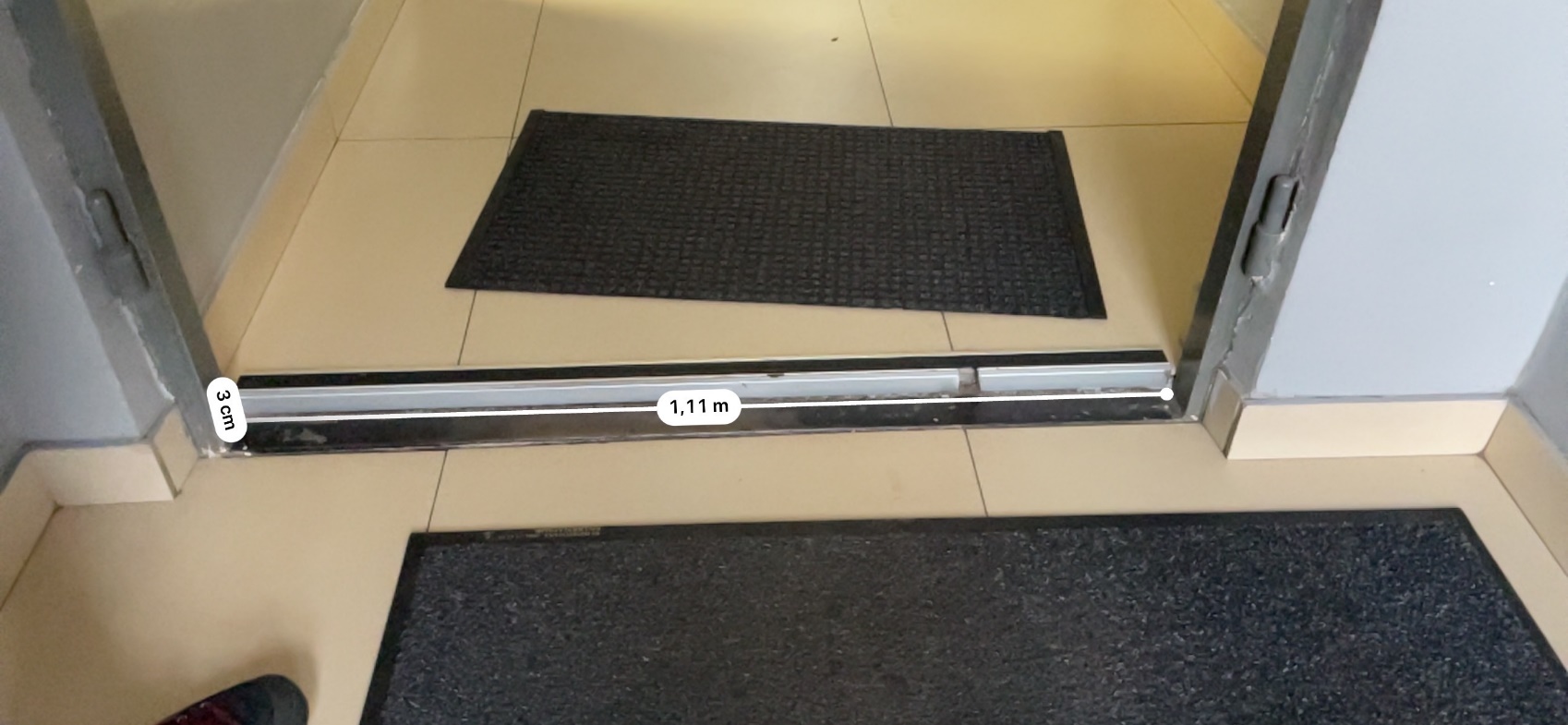 Wysokość progu to 3 cm, szerokość – 110 cmWysokość progu to 3 cm, szerokość – 110 cmWysokość progu to 3 cm, szerokość – 110 cmWysokość progu to 3 cm, szerokość – 110 cmZadanie 2 Zadanie 2 Wydatek 1Wydatek 1Zakup i montaż oznakowania schodów na klatce schodowej – tzw. Guzy/pasy bezpieczeństwaZakup i montaż oznakowania schodów na klatce schodowej – tzw. Guzy/pasy bezpieczeństwa